Estado do Rio Grande do Sul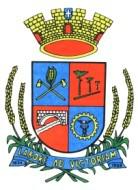 Prefeitura Municipal de Getúlio VargasAv. Firmino Girardello, 85 – Centro Fone (54) 3341-1600E-mail: administracao@pmgv.rs.gov.br-site: www.pmgv.rs.gov.brLEI Nº5.806 DE 16 DE ABRIL DE 2021Autoriza o Poder Executivo Municipala	firmar	Parceria	via	Termo	deFomento,  com  o Sindicato Rural deGetúlio Vargas, para realização do VIIIFórum Norte Gaúcho do Milho e VIIFórum Norte Gaúcho do Trigo.MAURICIO SOLIGO, Prefeito Municipal de Getúlio Vargas, Estado do Rio Grande do Sul, faz saber que a Câmara Municipal de Vereadores aprovou e ele sanciona a promulga a seguinte Lei:Art. 1º Fica o Poder Executivo Municipal autorizado a firmar Parceria via Termo de Fomento com o Sindicato Rural de Getúlio Vargas, inscrito no CNPJ sob nº 90.158.601.0001-10, para realização do VIII Fórum Norte Gaúcho do Milho e VII Fórum Norte Gaúcho do Trigo, tendo em vista o interesse público e recíproco do Município de Getúlio Vargas e da Organização da Sociedade Civil, cujo termo observará as diretrizes constantes na Lei Federal nº 13.019/2014.Art. 2º Como prestação do Município de Getúlio Vargas, o mesmo repassará ao Sindicato Rural de Getúlio Vargas, importância única, conforme Plano de Trabalho anexo.Art.3º O Termo de Fomento terá vigência pelo período de 01 de março de 2021 a 30 de Maio de 2021.Art.4º As despesas decorrentes desta Lei correrão por conta de dotação orçamentária própria.Art. 5º Esta Lei entrará em vigor na data de sua publicação, com efeitos retroativos a 01 de março de 2021.PREFEITURA MUNICIPAL DE GETÚLIO VARGAS, 16 de abril de 2021.MAURICIO SOLIGO,Prefeito Municipal.Registre-se e Publique-se.TATIANE GIARETTA,Secretária de AdministraçãoEsta Lei foi afixada no Mural da Prefeitura, onde sãodivulgados os atos oficiais, por 15 dias a contar de16/04/2021